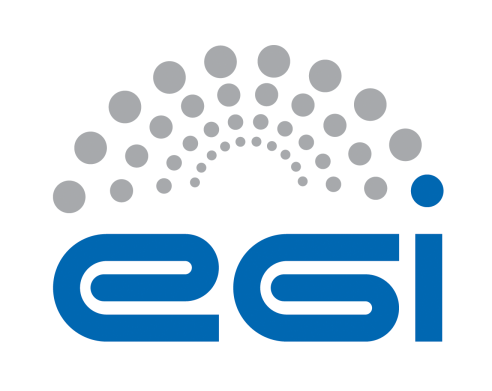 HPC integration WG (HPC-WG)TERMS OF REFERENCEDOCUMENT LOGTERMINOLOGYA complete project glossary is provided at the following page: http://www.egi.eu/about/glossary/     ContentsTitleThe name of the working group is “HPC integration”, hereafter referred to the “Working Group” or “WG”DefinitionsThere are no additional key terms that need to be described in order to understand the WG ToR. For a complete list of all terms, the EGI Glossary V2 is to be referenced.Purpose and ResponsibilitiesThe main purpose of the HPC integration WG is identifying appropriate technical solutions to facilitate the combined usage of HPC systems and existing EGI services into common workflows that facilitate performing advanced research by EGI users.To support this goal, the WG will carry out the following  activitiesPerform a technology scouting to identify available technical solutions to provide federated access to HPC systems interoperable with AAI solutions based on the AARC BP.Perform a technology scouting to identify available technical solutions to provide data transfers between HPC systems and EGI cloud/HTC providers.Discuss and plan integration Deal with user communities to gather requirements and recurrent use casesIdentify gaps of the current solutions with a focus on those from the WG technology providers participating in the WG;Discuss and plan enhancements for technical providers. Benefits for the involved stakeholdersTechnology providers: receiving requirements from communities to improve their product.e-Infrastructure providers: driving technical evolution of the tools to better satisfy the needs of the users.User communities: having direct communication channels with technology providers to better fit their needs.CompositionMembershipThe membership of the group is not fixed. The WG chair together with the initial group members will evaluate invitations to new members.WG membership:The WG chair Technology providers related to HPCEGI infrastructure providers related to HPC EGI.eu service ownersUser communities representatives Initial proposed composition:ChairThe WG chair is appointed by the TCBDutiesThe Chair will be responsible for calling and running regular meetings and polling the members for agenda items. Possible agenda items will include, but not limited toReview and prioritisation of requirements brought to the attention of the Group through the membership Nominate a note taker at the beginning of each meeting that records minutes and circulate for approval within 5 working daysMaterials for the agenda points will indicate if the item is informational or is designed to lead to decisionOperating ProceduresCommunications and MeetingsThe WG will meet usually every 8 weeks via conference call. Where practicable, the agenda together with reports and documents that relate to the meeting will be forwarded to members at least 1 week in advance of the meetingThe  WG will organise open meetings co-located with large EGI conferences.Decision MakingWherever possible, the WG will arrive at proposed recommendations documents and/or advice by clear consensusThe WG may by majority decision refer matters for decision to the EGI.eu Director on issues where a consensus cannot be achievedAmendmentThese Terms of Reference can be amended by mutual agreement of the Group Members through consultation and consensus. The amendments must be approved by the EGI.eu Director and EGI Executive Board. The Group will review its Terms of Reference on an annual basis as a minimum.The present Terms of Reference enters into force with immediate effect._______________________________________EGI.eu DirectorDocument identifierEGI-HPC-WG-TOR-V0.1Document LinkLast Modified25/09/2020Version0.1Policy Group AcronymHPC-WGPolicy Group NameHPC integration WGContact PersonEnol Fernandezenol.fernandez@egi.euDocument StatusDRAFTApproved byEGI Executive BoardApproved DateDD/MM/YYYYIssueApproval DateApproved byAmendmentv.0.1<ENTER A STATEMENT SUMMARISING ANY REVISIONS TO THE PREVIOUS VERSION INCLUDING ANY TERMS OF REFERENCE, POLICIES OR PROCEDURES RESCINDED OR REPLACED BY THIS VERSION>......v.nMember type Organization/team ContactWG chair Technology Provider/ EGI Infrastructure ProviderINFNTechnology Provider / EGI infrastructure provider LIPEGI infrastructure provider CESGAEGI infrastructure provider TR-ULAKBIMEGI infrastructure provider PSNCEGI infrastructure provider / User communityCSICUser communityCMCCUser communityFusionChannelReferenceMailing listhpc-integration-wg@mailman.egi.euMeetings & Minuteshttps://indico.egi.eu/category/196/ 